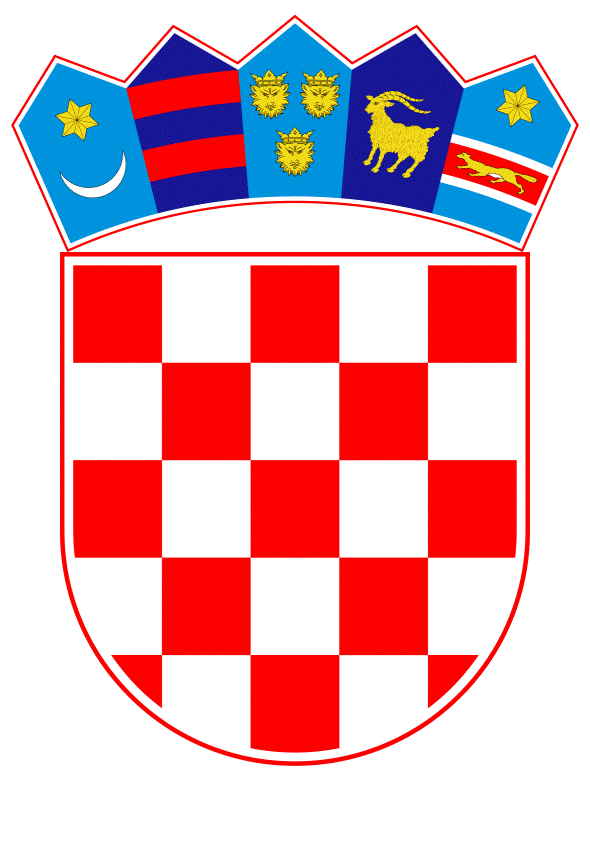 VLADA REPUBLIKE HRVATSKEZagreb, 7. svibnja 2020.______________________________________________________________________________________________________________________________________________________________________________________________________________________________Banski dvori | Trg Sv. Marka 2  | 10000 Zagreb | tel. 01 4569 222 | vlada.gov.hrPRIJEDLOGNa temelju članka 31. stavka 3. Zakona o Vladi Republike Hrvatske (Narodne novine, br. 150/11, 119/14, 93/16 i 116/18), Vlada Republike Hrvatske je na sjednici održanoj ___________2020. godine donijelaZ A K L J U Č A KUsvaja se Izvješće o vladavini prava u Republici Hrvatskoj za potrebe izrade Godišnjeg izvješća Europske komisije o vladavini prava u državama članicama Europske unije, slijedom poziva Europske komisije od 24. ožujka 2020., u tekstu koji je dostavilo Ministarstvo vanjskih i europskih poslova aktom, klase: 018-03/20-05/08, urbroja: 521-I-03-05-20-2, od 6. svibnja 2020. godine.Ministarstvo vanjskih i europskih poslova zadužuje se dostaviti Izvješće iz točke 1. ovoga Zaključka, Europskoj komisiji, uz suglasnost za objavu nacionalnog doprinosa Republike Hrvatske na web-stranicama Europske komisije.Klasa:Urbroj:Zagreb,	________ 2020.								PREDSJEDNIK							    mr. sc. Andrej PlenkovićOBRAZLOŽENJEEuropska komisija priprema prvo Godišnje izvješće o vladavini prava u državama članicama Europske unije, čija se objava očekuje u jesen 2020. Riječ je o novom mehanizmu izvješćivanja koji se uspostavlja kao dio sveobuhvatnog Europskog mehanizma vladavine prava, čiji su elementi opisani u Komunikaciji Europske komisije od 17. srpnja 2019. pod naslovom „Jačanje vladavine prava u Uniji – nacrt za djelovanje“. Pismom Povjerenika za pravosuđe Europske komisije upućenim ministru vanjskih i europskih poslova 24. ožujka 2020., Republika Hrvatska pozvana je na dostavu nacionalnog doprinosa kojeg će Europska komisija koristiti, zajedno s informacijama prikupljenim iz drugih izvora, za oblikovanje Godišnjeg izvješća o vladavini prava u državama članicama Europske unije. U tu svrhu Europska komisija pripremila je i državama članicama Europske unije, dostavila upitnik s 43 pitanja koja obuhvaćaju četiri glavna područja koja će biti predmetom Godišnjeg izvješća: pravosudni sustav; okvir za borbu protiv korupcije; pluralizam medija; ostala institucionalna pitanja vezana za podjelu vlasti.Ministarstvo vanjskih i europskih poslova, koje na poziv EK obavlja ulogu nacionalne kontaktne točke za vladavinu prava, temeljem doprinosa koji su pripremili Ministarstvo pravosuđa, Ministarstvo kulture i Ministarstvo uprave za područja iz svoje nadležnosti, oblikovalo je cjelovit doprinos Republike Hrvatske kojim se odgovara na pitanja Europske komisije.Ovim Zaključkom stoga se usvaja Izvješće o vladavini prava u Republici Hrvatskoj za potrebe izrade Godišnjeg izvješća Europske komisije o vladavini prava u državama članicama Europske unije.Također, ovim se Zaključkom, Ministarstvo vanjskih i europskih poslova zadužuje dostaviti Izvješće Europskoj komisiji, uz suglasnost da se nacionalni doprinos objavi na web-stranicama Europske komisije.Provedba ovoga Zaključka neće iziskivati dodatna sredstava iz Državnog proračuna.  Predlagatelj:Ministarstvo vanjskih i europskih poslovaPredmet:Prijedlog zaključka o izvješću o vladavini prava u Republici Hrvatskoj za potrebe izrade Godišnjeg izvješća Europske komisije o vladavini prava u državama članicama Europske unije